Dear Parents,Please find overleaf list of School Holidays and other unforeseen closures.  This information is up to date as of week beginning Monday 10th February 2020.If there are any changes we will inform you as soon as possible via our Facebook page, school website and emails – please keep an eye out……Yours faithfully,K StephensonTeacher in Charge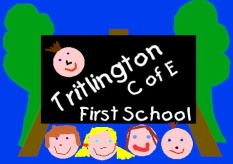    TRITLINGTON C OF E FIRST SCHOOLHOLIDAY LIST – ACADEMIC YEAR 2020 / 2021 The above school holidays / closures are up to date as of week beginning Monday 10th February 2020 DATESUBJECTYEARS APPLIED TOREFERENCEREPLY YES/NO13.02.2020HOLIDAY LISTEVERYONESpring08NOHOLIDAY OR OCCASION OF CLOSUREDATE WHICH SCHOOL WILL CLOSE / IS CLOSEDDATE ON WHICH SCHOOL WILL STARTSpring mid-term 2020Friday 14th February 2020Monday 24th February 2020Teacher Training DayFriday 21st February 2020During above HolidayEaster 2020Friday 3rd April 2020Monday 20th April 2020Polling DayThursday 7th MayMonday 11th MayMAY DAY 2020PLEASE NOTE THIS IS A DIFFERENT DAYFriday 8th  May 2020Monday 11th MaySummer Mid-termFriday 22nd MayMonday 1st JuneTeacher Training DayFriday 26th June 2020Summer 2020Friday 17th JulyWednesday 2nd SeptemberTeacher Training DayTuesday 1st SeptemberOctober Mid term 2020Friday 23rd OctoberMonday 2nd NovemberTeacher Training DayFriday 30th OctoberDuring above HolidayChristmas 2020New Year 2021Friday 18th December 2020Tuesday 5th January 2021Teacher Training DayMonday 4th January 2021Spring mid-term 2021Friday 12th February 2021Monday 22nd February 2021Teacher Training DayFriday 19th February 2021During above HolidayEaster 2021Friday 26th MarchMonday 12th AprilMAY DAY 2021Monday 3rd May 2021Summer Mid-termFriday 28th MayMonday 7th  JuneTeacher Training DayFriday 25th June 2021Summer 2021Friday 16th JulyWednesday 1st September